Муниципальное бюджетное дошкольное образовательное учреждение  Детский сад № 19 «Гномикк»   	УТВЕРЖДАЮ		Заведующий МБДОУ	Е.С.Медведева Ежедневное меню основного питанияДата: 27.3.2024 г                                  Возрастная категория: 3-7 лет Длительность пребывания в детском саду:12 ч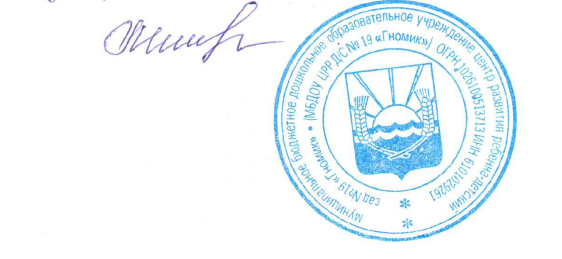 Прием пищиНаименование блюдаВес блюдаЭнергетическая ценностьЗавтраккаша вязкая молочная «Дружба»205241,11ЗавтракБутерброд с маслом и сыром42144ЗавтракЗавтракЗавтракКоф.напиток с сахаром180106,8Итого за завтракИтого за завтрак447436,71Второй завтракЯблоки10047Второй завтракИтого за второй завтракИтого за второй завтрак10047ОбедСуп-лапша домашняя20087,5ОбедПтица отварная70242,68ОбедСалат из свеклы с чесноком5066,64ОбедТушеная капуста150130,7ОбедКомпот из сухофруктов с сахаром180102,6ОбедХлеб 4093ОбедВсего за обед690723,12Обедкефир200112,52Полдниккефир200112,52Печенье сахарное1043,8Всего за полдник210156,32Прием пищиНаименование блюдаВес блюдаЭнергетическая ценностьУжинОмлет натуральный130221,3УжинБутерброд с джемом3692УжинХлеб пшеничный высшего сорта45102,37УжинОвощи соленые606,3Ужинчай 20045Итого за ужинИтого за ужин426415,6Итого за день18531833,95Итого за день